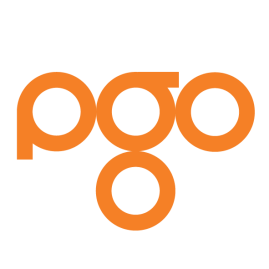 Grupa PGO to największa w Polsce grupa przemysłowa specjalizująca się w produkcji odlewów 
i odkuwek. Jesteśmy nowoczesną organizacją, która inwestuje w swoich pracowników i zapewnia im możliwość poszerzenia kompetencji zawodowych. Rozwijamy się, pamiętając o równowadze i odpowiedzialności. Realizujemy coraz bardziej wymagające projekty do wielu sektorów przemysłowych. W związku z dynamicznym rozwojem, poszukujemy osoby na stanowisko:KONSERWATOR SUWNIC  Korzyści płynące z pracy w PGO S.A.:Stabilne zatrudnienie w oparciu o umowę o pracę w Kuźni Glinik, będącej częścią grupy PGO S.AMożliwość rozwoju zawodowego w strukturach Spółki;Inwestycje w rozwój pracowników – dofinansowanie do studiów podyplomowych, szkoleń, certyfikatów;Możliwość skorzystania z atrakcyjnych programów dedykowanych dzieciom pracowników (bezpłatne wyjazdy wakacyjne, stypendia zagraniczne itp.).Zadania jakie realizuje Konserwator suwnic: Konserwacja suwnic znajdujących się na terenie Zakładu, Serwisowanie i prowadzenie okresowych przeglądów urządzeń zgodnie z określonymi normami,Usuwanie awarii,Jakie wymagania powinien spełniać Kandydat na to stanowisko?Wykształcenie średnie (preferowane kierunki techniczne: Mechanika, Elektryka),Min. 2 lata doświadczenia przy usuwaniu awarii i naprawach suwnic, żurawi oraz układów sterowniczych Uprawnienia SEP G1 w zakresie eksploatacjiDoświadczenie w pracy na wysokościAplikacje prosimy wysyłać na adres: rekrutacja.kuzniaglinik@pgosa.plProsimy o zamieszczenie klauzuli: Wyrażam zgodę na przetwarzanie danych osobowych zawartych w niniejszym dokumencie do realizacji procesu rekrutacji zgodnie z ustawą z dnia 10 maja 2018 roku o ochronie danych osobowych (Dz. Ustaw z 2018, poz. 1000) oraz zgodnie z Rozporządzeniem Parlamentu Europejskiego i Rady (UE) 2016/679 z dnia 27 kwietnia 2016 r. w sprawie ochrony osób fizycznych w związku z przetwarzaniem danych osobowych i w sprawie swobodnego przepływu takich danych oraz uchylenia dyrektywy 95/46/WE (RODO).